	佛光大學吊籠作業安全許可申請表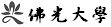 1.進行吊掛作業前，應完成吊掛作業安全許可之申請簽核。2.申請時應檢附起重機合格證、吊掛人員證書、起重機操作人員證書。          申請日期：    年     月    日  工程名稱：工程名稱：工程名稱：工程名稱：工程名稱：吊籠作業時間：    年     月     日    時     分 至     時     分 ※吊籠作業許可時段僅限當天吊籠作業時間：    年     月     日    時     分 至     時     分 ※吊籠作業許可時段僅限當天吊籠作業時間：    年     月     日    時     分 至     時     分 ※吊籠作業許可時段僅限當天吊籠作業時間：    年     月     日    時     分 至     時     分 ※吊籠作業許可時段僅限當天吊籠作業時間：    年     月     日    時     分 至     時     分 ※吊籠作業許可時段僅限當天吊籠作業地點(棟別/樓層/區域)及工程內容說明：吊籠作業地點(棟別/樓層/區域)及工程內容說明：吊籠作業地點(棟別/樓層/區域)及工程內容說明：承攬關係：(含下包協力廠商及平行共同作業廠商)（1）廠商名稱：          負責人/電話：（2）廠商名稱：          負責人/電話：請檢附作業人員名冊及緊急事故聯絡網（含下包協力廠商及平行共同作業廠商）承攬關係：(含下包協力廠商及平行共同作業廠商)（1）廠商名稱：          負責人/電話：（2）廠商名稱：          負責人/電話：請檢附作業人員名冊及緊急事故聯絡網（含下包協力廠商及平行共同作業廠商）廠商名稱：負責人/電話：現場聯絡人/電話：現場作業人員：      人廠商名稱：負責人/電話：現場聯絡人/電話：現場作業人員：      人廠商名稱：負責人/電話：現場聯絡人/電話：現場作業人員：      人承攬關係：(含下包協力廠商及平行共同作業廠商)（1）廠商名稱：          負責人/電話：（2）廠商名稱：          負責人/電話：請檢附作業人員名冊及緊急事故聯絡網（含下包協力廠商及平行共同作業廠商）承攬關係：(含下包協力廠商及平行共同作業廠商)（1）廠商名稱：          負責人/電話：（2）廠商名稱：          負責人/電話：請檢附作業人員名冊及緊急事故聯絡網（含下包協力廠商及平行共同作業廠商）吊籠作業注意事項：1.作業前應設置交通號誌、標示或柵欄，並禁止無關人員進入作業場所下方之危險區域。 2.吊掛作業人員應配戴安全帽、安全鞋及安全帶，並且安全帶應固定於安全母索或牢固地點。 3.操作人員應接受危險性機械吊籠操作人員之 安全衛生教育訓練。 4.吊籠應經檢查合格並將檢查合格證影本置掛 於工作台明顯處。 5.確認吊籠固定位置是否堅固、錨定是否適當，足以承受整體之工作載重。6.吊籠於強風、大雨、大雪等惡劣氣候，應禁止工作。 7.吊籠之使用，不可超出其積載荷重。 8.作業中應保持水平。 9.吊籠工作台上，不得設置或放置腳墊、梯子等供勞工使用。 10.吊籠運轉中，應禁止操作人員擅離操作位置。11.穩定下降放置於地面或充分空間。 12.確實關閉吊籠控制操作盤電源開關，避免危害事件發生。 13.作業結束時，移除吊籠及交通號誌、標示或柵欄。14.吊掛或吊籠作業之吊車需有過捲揚防止裝置、防滑舌片、並檢查鋼索是否良好，操作時需有指揮手及安全戒護人員。15.嚴禁吊掛作業人員隨吊掛物品吊昇，並應防止吊掛物品發生墜落。16.吊籠作業之人員應佩帶安全帽及安全帶，並且安全帶應固定於安全母索上。17.吊籠作業安裝吊車時，應依法固定於牢固處所。18.其餘規定依本校吊掛作業注意事項辦理。吊籠作業注意事項：1.作業前應設置交通號誌、標示或柵欄，並禁止無關人員進入作業場所下方之危險區域。 2.吊掛作業人員應配戴安全帽、安全鞋及安全帶，並且安全帶應固定於安全母索或牢固地點。 3.操作人員應接受危險性機械吊籠操作人員之 安全衛生教育訓練。 4.吊籠應經檢查合格並將檢查合格證影本置掛 於工作台明顯處。 5.確認吊籠固定位置是否堅固、錨定是否適當，足以承受整體之工作載重。6.吊籠於強風、大雨、大雪等惡劣氣候，應禁止工作。 7.吊籠之使用，不可超出其積載荷重。 8.作業中應保持水平。 9.吊籠工作台上，不得設置或放置腳墊、梯子等供勞工使用。 10.吊籠運轉中，應禁止操作人員擅離操作位置。11.穩定下降放置於地面或充分空間。 12.確實關閉吊籠控制操作盤電源開關，避免危害事件發生。 13.作業結束時，移除吊籠及交通號誌、標示或柵欄。14.吊掛或吊籠作業之吊車需有過捲揚防止裝置、防滑舌片、並檢查鋼索是否良好，操作時需有指揮手及安全戒護人員。15.嚴禁吊掛作業人員隨吊掛物品吊昇，並應防止吊掛物品發生墜落。16.吊籠作業之人員應佩帶安全帽及安全帶，並且安全帶應固定於安全母索上。17.吊籠作業安裝吊車時，應依法固定於牢固處所。18.其餘規定依本校吊掛作業注意事項辦理。吊籠作業注意事項：1.作業前應設置交通號誌、標示或柵欄，並禁止無關人員進入作業場所下方之危險區域。 2.吊掛作業人員應配戴安全帽、安全鞋及安全帶，並且安全帶應固定於安全母索或牢固地點。 3.操作人員應接受危險性機械吊籠操作人員之 安全衛生教育訓練。 4.吊籠應經檢查合格並將檢查合格證影本置掛 於工作台明顯處。 5.確認吊籠固定位置是否堅固、錨定是否適當，足以承受整體之工作載重。6.吊籠於強風、大雨、大雪等惡劣氣候，應禁止工作。 7.吊籠之使用，不可超出其積載荷重。 8.作業中應保持水平。 9.吊籠工作台上，不得設置或放置腳墊、梯子等供勞工使用。 10.吊籠運轉中，應禁止操作人員擅離操作位置。11.穩定下降放置於地面或充分空間。 12.確實關閉吊籠控制操作盤電源開關，避免危害事件發生。 13.作業結束時，移除吊籠及交通號誌、標示或柵欄。14.吊掛或吊籠作業之吊車需有過捲揚防止裝置、防滑舌片、並檢查鋼索是否良好，操作時需有指揮手及安全戒護人員。15.嚴禁吊掛作業人員隨吊掛物品吊昇，並應防止吊掛物品發生墜落。16.吊籠作業之人員應佩帶安全帽及安全帶，並且安全帶應固定於安全母索上。17.吊籠作業安裝吊車時，應依法固定於牢固處所。18.其餘規定依本校吊掛作業注意事項辦理。吊籠作業注意事項：1.作業前應設置交通號誌、標示或柵欄，並禁止無關人員進入作業場所下方之危險區域。 2.吊掛作業人員應配戴安全帽、安全鞋及安全帶，並且安全帶應固定於安全母索或牢固地點。 3.操作人員應接受危險性機械吊籠操作人員之 安全衛生教育訓練。 4.吊籠應經檢查合格並將檢查合格證影本置掛 於工作台明顯處。 5.確認吊籠固定位置是否堅固、錨定是否適當，足以承受整體之工作載重。6.吊籠於強風、大雨、大雪等惡劣氣候，應禁止工作。 7.吊籠之使用，不可超出其積載荷重。 8.作業中應保持水平。 9.吊籠工作台上，不得設置或放置腳墊、梯子等供勞工使用。 10.吊籠運轉中，應禁止操作人員擅離操作位置。11.穩定下降放置於地面或充分空間。 12.確實關閉吊籠控制操作盤電源開關，避免危害事件發生。 13.作業結束時，移除吊籠及交通號誌、標示或柵欄。14.吊掛或吊籠作業之吊車需有過捲揚防止裝置、防滑舌片、並檢查鋼索是否良好，操作時需有指揮手及安全戒護人員。15.嚴禁吊掛作業人員隨吊掛物品吊昇，並應防止吊掛物品發生墜落。16.吊籠作業之人員應佩帶安全帽及安全帶，並且安全帶應固定於安全母索上。17.吊籠作業安裝吊車時，應依法固定於牢固處所。18.其餘規定依本校吊掛作業注意事項辦理。吊籠作業注意事項：1.作業前應設置交通號誌、標示或柵欄，並禁止無關人員進入作業場所下方之危險區域。 2.吊掛作業人員應配戴安全帽、安全鞋及安全帶，並且安全帶應固定於安全母索或牢固地點。 3.操作人員應接受危險性機械吊籠操作人員之 安全衛生教育訓練。 4.吊籠應經檢查合格並將檢查合格證影本置掛 於工作台明顯處。 5.確認吊籠固定位置是否堅固、錨定是否適當，足以承受整體之工作載重。6.吊籠於強風、大雨、大雪等惡劣氣候，應禁止工作。 7.吊籠之使用，不可超出其積載荷重。 8.作業中應保持水平。 9.吊籠工作台上，不得設置或放置腳墊、梯子等供勞工使用。 10.吊籠運轉中，應禁止操作人員擅離操作位置。11.穩定下降放置於地面或充分空間。 12.確實關閉吊籠控制操作盤電源開關，避免危害事件發生。 13.作業結束時，移除吊籠及交通號誌、標示或柵欄。14.吊掛或吊籠作業之吊車需有過捲揚防止裝置、防滑舌片、並檢查鋼索是否良好，操作時需有指揮手及安全戒護人員。15.嚴禁吊掛作業人員隨吊掛物品吊昇，並應防止吊掛物品發生墜落。16.吊籠作業之人員應佩帶安全帽及安全帶，並且安全帶應固定於安全母索上。17.吊籠作業安裝吊車時，應依法固定於牢固處所。18.其餘規定依本校吊掛作業注意事項辦理。□以上事項已詳讀並允諾確實遵守，倘有疏忽因而發生職業災害或其他任何意外事故，本人(公司)願負一切責任，並負責賠償貴校遭受之一切損失。施工廠商：                  現場負責人(簽名)：                   聯絡電話：            □以上事項已詳讀並允諾確實遵守，倘有疏忽因而發生職業災害或其他任何意外事故，本人(公司)願負一切責任，並負責賠償貴校遭受之一切損失。施工廠商：                  現場負責人(簽名)：                   聯絡電話：            □以上事項已詳讀並允諾確實遵守，倘有疏忽因而發生職業災害或其他任何意外事故，本人(公司)願負一切責任，並負責賠償貴校遭受之一切損失。施工廠商：                  現場負責人(簽名)：                   聯絡電話：            □以上事項已詳讀並允諾確實遵守，倘有疏忽因而發生職業災害或其他任何意外事故，本人(公司)願負一切責任，並負責賠償貴校遭受之一切損失。施工廠商：                  現場負責人(簽名)：                   聯絡電話：            □以上事項已詳讀並允諾確實遵守，倘有疏忽因而發生職業災害或其他任何意外事故，本人(公司)願負一切責任，並負責賠償貴校遭受之一切損失。施工廠商：                  現場負責人(簽名)：                   聯絡電話：            以下由本校填寫以下由本校填寫以下由本校填寫以下由本校填寫以下由本校填寫□是 □否 同意廠商在上述時間及地點實施吊掛作業(業務承辦單位)。□是 □否 同意廠商在上述時間及地點實施吊掛作業(業務承辦單位)。□是 □否 同意廠商在上述時間及地點實施吊掛作業(業務承辦單位)。□是 □否 同意廠商在上述時間及地點實施吊掛作業(業務承辦單位)。□是 □否 同意廠商在上述時間及地點實施吊掛作業(業務承辦單位)。承辦單位承辦單位環安組環安組總務長業務承辦人單位主管環安組環安組總務長